Приложение № 2 к перспективному плану работы ДОУ на 2020-2021 учебный годМуниципальное дошкольное образовательное учреждение «Детский сад № 93»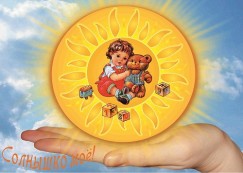 План  работы дошкольного образовательного учреждения  по профилактикедетского  дорожно- транспортного травматизма на 2020-2021 учебный годЯрославль, 2020Цель: создание в ДОУ условий для  обучения  воспитанников навыкам безопасного поведения на улицах и дорогах, формирование компетенций дорожной безопасности у педагогических работников и родителей, обеспечение системного подхода к решению вопроса профилактики дорожно-транспортного травматизма ко всем участникам образовательных отношений.Задачи:Создать условия для обучения детей правилам безопасного поведения на улице.Формировать у детей навыки соблюдения и выполнения правил дорожного движения (ПДД) на улице.Осуществлять мониторинг сформированности у детей навыков безопасного поведения на дорогах.Применять современные формы, методы обучения и воспитания детей, направленные на предупреждение несчастных случаев на улицах. Формировать у педагогов и родителей устойчивый интерес к безопасности детей как участников дорожного движения, привлекать взрослых к совместной деятельности с детьми.Использовать возможности ДОУ и материально-технический потенциал для обучения и воспитания грамотных участников дорожного движения.Совершенствовать РППС по профилактике ДТП,  дорожной безопасности, обучению ПДД в ДОУ (групповые помещения, холлы, территория, прогулочные участки).Совершенствовать УМК по данному вопросу (методическая литература, наглядные материалы, методические и дидактические пособия, художественная литература).Направления работы и содержание по блокамСрок исполненияОтветственный Блок 1. Административно-хозяйственная и организационная работа Блок 1. Административно-хозяйственная и организационная работа Блок 1. Административно-хозяйственная и организационная работаСоздать центры по профилактике ДТП и ПДД на территории ДОУАпрель-майПрокуророва С.Е.Блохина Е.А.Булычева М.А.Виноградова Е.М.Педагоги групп дошкольного возрастаИнструктаж с педагогическими работниками по выполнению инструкции по обеспечению безопасности детей на улицахсентябрьПрокуророва С.Е.Титова Т.В.Пополнение и обновление центров безопасности дорожного движения в группахАвгуст- сентябрьв течение годапедагогиСовершенствование атрибутов для сюжетно-ролевых игр по ПДД, УМК в течение годаВиноградова Е.М.педагогиИнформирование родителей по ПДД через информационные стенды в группах, холлахв течение года, по плануВиноградова Е.М. педагогиБлок 2.                                   Методическая работаБлок 2.                                   Методическая работаБлок 2.                                   Методическая работаОбсуждение проблемы профилактики дорожно- транспортного травматизма и планирование работы на учебный год (на педсовете №1)Сентябрь-октябрьВиноградова Е.М.Макшева Е.В.Составление плана работы по профилактике безопасности дорожного движения в ДОУ на годАвгуст-сентябрьВиноградова Е.М.Макшева Е.В.Коррекция плана работы с детьми в группе по профилактике безопасности дорожного движения на годсентябрьВиноградова Е.М.Макшева Е.В. педагогиКонсультация «Организация  работы с детьми по предупреждению дорожно-транспортного травматизма в разных возрастных группах»Сентябрь Виноградова Е.М.Макшева Е.В.Обзор  методической, художественной литературы, УМК, наглядных дидактических пособий, игр по ПДДв течение годаВиноградова Е.М.Макшева Е.В.педагогиПополнение методического кабинета и групп методической и детскойлитературойв течении годаВиноградова Е.М.Макшева Е.В. педагогиКонтроль организации работы с детьми по изучению правил дорожного движения ноябрь, апрельВиноградова Е.М.Макшева Е.В.педагогиПроверка знаний детей по ПДДапрельВиноградова Е.М.Макшева Е.В. педагогиВыставка рисунков детей и их родителей старшей - подготовительной группы : "Мы - пешеходы"по плану воспитателейВиноградова Е.М.Макшева Е.В.педагогиУчастие в акциях ,  конкурсах  по профилактике ПДД, изготовление памятокВ течение годаПедагоги группСеминар для педагогов с привлечением сотрудников ГИБДД «Безопасность на улицах и дорогах»февральВиноградова Е.М.Макшева Е.В.Консультация «Правила поведения пешехода на дороге в зимнее время. Работа с родителями»январьСуровицкая О.В.Соломонова Н.Д.Консультация «Что нужно знать родителям о правилах дорожного движения» ( для молодых и вновь принятых педагогов)ноябрьСергеева Е.Г.Ерошкина Л.Ф.Круглый стол «Использование игровых технологий в обучении детей правилам безопасного поведения на дороге»Март Виноградова Е.М.Макшева Е.В.педагогиКонсультация (Информационный стенд) «Внимание: весна!» - информирование родителей о  правилах проведения прогулки ребенка в весенний период, во время гололедицы, во время таяния снега Март педагогиПрактикум для педагогов «Оказание первой помощи в случае травматизма»Май  Никитина С.Л.Проведение тематических недель по знакомству детей с ПДД Месячник «Детская безопасность 2020-2021 учебного года»В течение года, согласно тематическому планированию20.08-30.09 (по плану)Виноградова Е.М.Макшева Е.В.педагогиПодготовка и проведение развлечений по ознакомлению с правилами дорожного движенияВ течение года (по плану)Дудченко С.В.Саблева Г.Е.педагогиИнформирование родителей через стенды в холлах  В течение года (по плану)Виноградова Е.М.Макшева Е.В.педагогиФормирование отчетной документации по запросу департамента образованияВ течение года (по плану)Виноградова Е.М.Макшева Е.В.Блок 3.                                 Работа с обучающимися (воспитанниками)Блок 3.                                 Работа с обучающимися (воспитанниками)Блок 3.                                 Работа с обучающимися (воспитанниками)Целевая прогулка по ДОУ:средняя- старшая группастаршая - подготовительная группа1 раз в кварталпо плану воспитателейпедагогиНеделя осторожного пешеходаИюнь по плану педагоговпедагогиРазвлечения, досуги, интегрированная образовательная деятельность для детей В течение года по плану Саблева Г.Е.Дудченко С.В.педагоги"Дорожная безопасность"-обыгрывание ситуаций  на дороге1 раз в кварталпедагогиБеседы по ПДД с детьми старшей- подготовительной группыЧто ты знаешь об улице?Мы пешеходы - места движения пешеходов, их название, назначениеПравила поведения на дорогеМашины на улицах города – виды транспортаЧто можно и что нельзяПомощники на дороге – знаки, светофор, регулировщикБудь внимателен!Транспорт в  городе: места и правила парковки, пешеходные зоны, ограничивающие знакиВ течение годапедагоги"Минутки безопасности"- короткие беседы с детьми, обсуждением ситуаций, возникающих на дорогееженедельно, в свободное времяпедагогиЧтение художественной литературы по ПДД                                                                 С.Михалков «Моя улица», «Велосипедист», «Скверная история»; С. Маршак «Милиционер», «Мяч»; В. Головко «Правила движения»; С Яковлев «Советы доктора Айболита»; О. Бедерев «Если бы…»;  А. Северный «Светофор»; В. Семернин «Запрещается - разрешается» и др.в течении годапедагогиЧтение и заучивание стихотворений по ПДД в течении годапедагогиНОД в группах через интеграцию во все образовательные областив соответствии с перспективными планами воспитательно- образовательной работы с детьми в группахпедагогиСюжетно- ролевые игры в группе и на прогулочном участке«Путешествие по улицам города», «Улица и пешеходы»,  «Светофор»,                        «Путешествие с Незнайкой», «Поездка на автомобиле», «Автопарковка»,                         «Станция технического обслуживания»,              «Автомастерская» и т.п.в течение года, по плану игровой деятельностипедагогиВыставки детского творчестваВ течение года по планупедагогиУчастие воспитанников в конкурсах, акцияхВ течение года по плануВиноградова Е.М.Макшева Е.В.педагогиБлок 4.                                            Работа с родителямиБлок 4.                                            Работа с родителямиБлок 4.                                            Работа с родителямиКонсультации , беседы  по пропаганде правил дорожного движения , правил перевозки детей в автомобилеБудьте вежливы – правила поведения в общественном транспортеЧто должны знать родители, находясь с ребенком на улицеПравила дорожного движения – для всехОсторожно, дети! – статистика и типичные случаи детского травматизмаЧтобы не случилось беды! – меры предупреждения детского травматизмав течение года по планупедагогиПодготовка наглядных тематических консультаций "Правила дорожные детям знать положено"октябрьпедагоги Обсуждение вопроса обеспечения безопасности детей на дороге на групповом родительском собрании с привлечением сотрудников ГИБДД1 раз в квартал по планупедагогиИзготовление памяток, буклетов для  родителей по соблюдению ПДД в разное время годав течение годапедагогиРазмещение информации по соблюдению ПДД  и профилактике ДТП на сайте ДОУ, стендах, холлахв течение года по плануВиноградова Е.М.Макшева Е.В.педагогиУчастие родителей в подготовке и проведении развлечений для детей, творческой деятельностив течении годаСтарший воспитатель, воспитатели групп